Board of Assessors 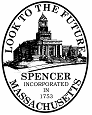 Memorial Town Hall157 Main Street									Tel: 508-885-7500 x 165Spencer, MA 01562									Fax: 508-885-7512BOARD OF ASSESSORS MEETING AGENDAMarch 9, 2020 @ 4:00 PMAssessor’s Office, Memorial Town HallReview and vote to approve regular meeting minutes from February 10, 2020Next month’s Board meeting to be held on April13, 2020 @ 4:00 PMMotor Vehicle:Vote to approve fifty-eight motor vehicle abatement applicationsVote to approve February’s monthly list of abatements for 2017		$32.50     Vote to approve February’s monthly list of abatements for 2019		$812.18     Vote to approve February’s monthly list of abatements for 2020		$15,437.53     Vote to approve recommitment and warrant for 2009 & 2010		$206.25Real Estate & Personal Property:The Board needs to vote to approve the Reassessment of property tax for U31/31, 67 Oakland Drive for FY19 & FY20Vote to approve February’s monthly list of total exemptions as follows;		$1,375.00     Widows/Elderly 17D		$175.00     Veterans 22a-e		$1,200.00Vote to approve February’s monthly list of total abatements as follows;		$1,293.66     Real Estate		$9,250.81     Personal Property		$141.26Revaluation:Review and sign the contract to Bishop & Associates for the FY21 Revaluation of Real PropertyReview and sign the contract for Real Estate Research Consultants, Inc. for the FY21 Revaluation of Personal PropertyExecutive Session:The Board needs to enter into executive session G.L. c. 30A, §21 (a) purpose 7 - To comply with, or act under the authority of, any general or special law or federal grant-in-aid requirements; citing the statutory right to privacy to discuss Application for Abatement of Real Estate, Applications for Statutory Exemption (Ch 59 § 60)Old Business:None at this timeNew Business:Any business that may come up from the time of posting until the time of meeting.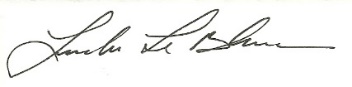 Linda LeBlanc, MAA